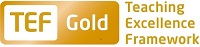 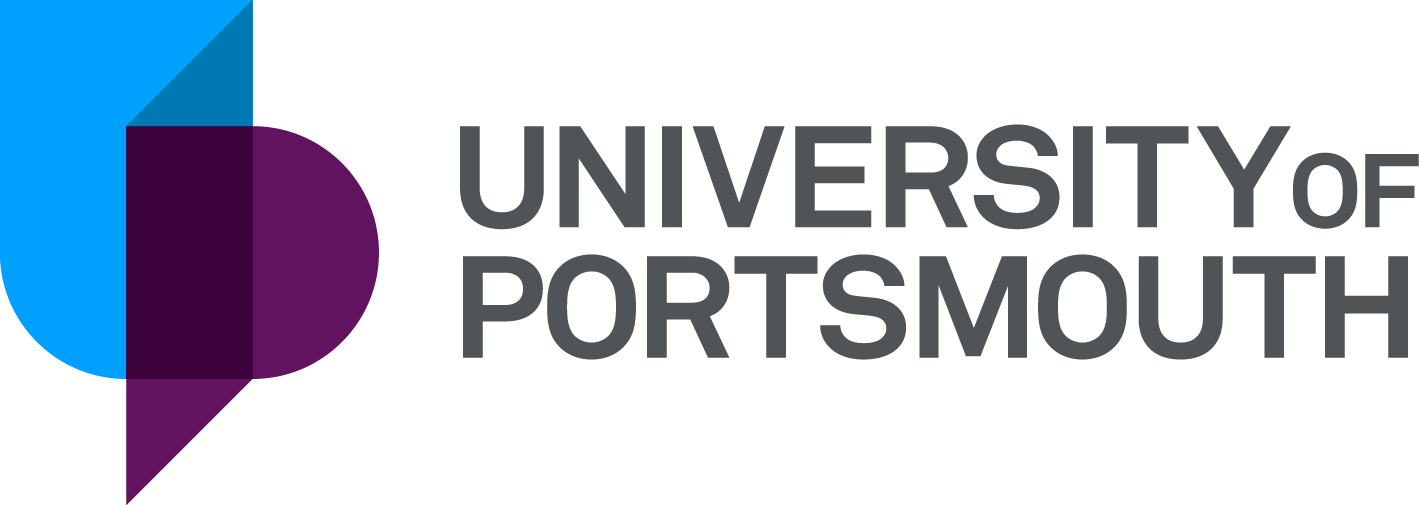 Faculty of Science & HealthSchool of Biological SciencesSenior Research AssociateZZ007932-1Information for CandidatesTHE POSTPlease see the attached job description and person specification.TERMS OF APPOINTMENTFull-time		Fixed term Salary is in the range from £32,348 - £36,386 per annum and progress to the top of the scale is by annual increments payable on 1 September each year.  Salary is paid into a bank or building society monthly in arrears.Working hours are normally from 8.30 a.m. to 5.15 p.m. Monday to Thursday and 8.30 a.m. to 4.15 p.m. Friday with one hour and ten minutes for lunch.  As this post is research based, working hours will vary depending on the needs of the project so a flexible approach is required.  Specific working hours will be agreed once an appointment has been made.  Overtime is not normally payable but time off in lieu may be given.  Annual leave entitlement is 35 working days in a full leave year.  The leave year commences on 1 October and staff starting and leaving during that period accrue leave on a pro-rata basis.  In addition, the University is normally closed from Christmas Eve until New Year’s Day inclusive and on bank holidays.The Appointee will be entitled to join the Local Government Pension Scheme.  The scheme's provisions include a final salary based, index-linked pension with an option to exchange some pension for a lump sum on retirement together with dependants’ benefits.  Contributions by the employee are subject to tax relief.There is a probationary period of six months during which new staff are expected to demonstrate their suitability for the post.There is a comprehensive sickness and maternity benefits scheme.
All interview applicants will be required to bring their passport or full birth certificate and any other 'Right to Work' information to interview where it will be copied and verified.  The successful applicant will not be able to start work until their right to work documentation has been verified.Please note if you are the successful candidate once the verbal offer of employment has been made and accepted, references will be immediately requested. It is the University’s policy that all employment covering the past three years is referenced. A minimum of two references is required to cover this three-year period of employment or study (where there has been no employment). One of your referees must be your current or most recent employer.  The successful candidate will need to bring documentary evidence of their qualifications to Human Resources on taking up their appointment.If the position has a requirement for Disclosure and Barring Service check (DBS) or Non-Police Personnel Vetting (NPPV), this will be stated in the advert.  Further information will be provided once the selection process has been completed.All applications must be submitted by 23:59 (UK time) on the closing date published.  For information on how to find our campus and the navigation of buildings (including accessibility), please see https://www.accessable.co.uk/university-of-portsmouth (click on the Access Guides tab at the top of the page, and then click on "view all access guides". 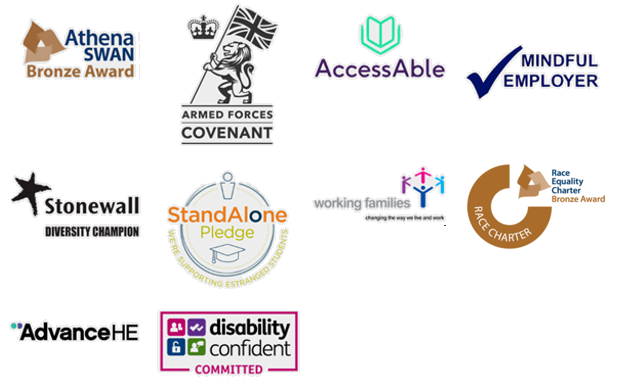 UNIVERSITY OF PORTSMOUTH – RECRUITMENT PAPERWORKJOB DESCRIPTIONPERSON SPECIFICATIONLegend  Rating of attribute: E = Essential; D = Desirable Source of evidence: AF = Application Form; S = Selection Programme (Including Interview, Test, Presentation)JOB HAZARD IDENTIFICATION FORMCompleted by Line Manager/Supervisor:Managers should use this form and the information contained in it during induction of new staff to identify any training needs or requirement for referral to Occupational Health (OH). Should any of this associated information be unavailable please contact OH (Tel: 023 9284 3187) so that appropriate advice can be given.Job Title:Senior Research AssociateGrade:6Faculty/Centre:Faculty of Science & Health, Department/Service:Location:School of Biological SciencesKing Henry BuildingPosition Reference No:ZZ007932Responsible to:Principal Investigator / Co-InvestigatorResponsible for:N/AEffective date of job description:September 2022Context of Job:To successfully support the management of the ValMaB-DM research project and related activities of their own or on behalf of the PI team. Liaising and networking with project partners, RCUK, as well as other relevant stakeholders.  Purpose of Job: The post holder will plan, develop, design and perform research experiments (field and laboratory based), analyse data, process samples and generate appropriate reports and outputs. Writing papers for research journals and material for publications contributing to the growing research culture for the project and communicating science.Key Responsibilities:To manage and be responsible for the completion of the research project (either own or on behalf of the Principal Investigator), ensuring that the aims and objectives (work packages) are completed in a timely manner.To present research project findings to a variety of stakeholders and to write impactful papers for research journals and materials for publication to communicate science.To develop funding applications for support of future projects within the ValMaB-DM team or separately for the PI.Line Management ResponsibilitiesTo liaise with the Principal Investigator and Co-Principal Investigator, project partners and support staff to ensure the efficient operation of the team and project.Contribute to the operational planning and development of the project.Deputise for Principal Investigator where appropriate.Represent the PI, UoP and project at meetings where appropriate.Additional expectations of the role holderTo communicate with team members, liaise and network with relevant other professional bodies, to influence events.To lead team meetings when required providing relevant and timely information, in order to aid decision making.To analyse research data and develop new evaluation methods, select existing methodologies determining when they should be applied.To conduct day to day supervision of students (UG) working on the project.In line with the research project aims and objectives, the role holder is required to plan, prioritise and organise their own workload and budget, occasionally managing the progress of the project.To identify and solve problems that occur applying knowledge of subject area.Provide information, appropriate to the role, to relevant project partners and stakeholders.To comply with the University's Health and Safety Policy and pay due care to own safety and the safety of others. Report all accidents, near misses and unsafe circumstances to line management.To support the University's commitment to equality, diversity, respect and dignity, creating an environment in which individuals will be treated on the basis of their merits, abilities and potential, regardless of gender, racial or national origin, disability, religion or belief, sexual orientation, age or family circumstances.Any other duties commensurate with grade as required by the line manager.Working Relationships:Managed by PI/Co-PI team on the projectWorking with other Researchers in the team and School/Department and with research collaborators of the ValMaB-DM project and external to the UniversityLiaising with research and academic colleagues and management of research associate on day-to-day issuesManaging undergraduates, research students/assistants/associates operating in the same laboratory/departmentNoAttributesRatingSource1.Specific Knowledge & ExperienceResearch experience in marine habitatsEAF, SExperience of field and lab work on marine systemsEAF, SKnowledge of Natural Capital Accounting and ecosystem servicesEAF, SResearch experience of collecting and analysing quantitative dataEAF, SOngoing research experience in ecology or related fieldEAF, SRelevant publication track record in marine ecology and/or natural capital assessmentsEAF, SExperience of writing research funding applicationsDAF, SPrevious experience of successfully managing a research project through to completionDAF, SPrevious experience of managing staff and budgetsDAF, S2.Skills & AbilitiesAbility to predict and solve problems when they occurEAF, SAbility to plan, organise and prioritise workloadsEAF, SExcellent communication and interpersonal skillsEAF, SExcellent report writing skillsEAF, SStatistical data analysis skillsEAF, SExcellent presentation skillsEAF, SProject management and budget control skillsEAF, SPossession of full UK driving licenceDAF, S3. Qualifications, Education & TrainingCompleted PhD in relevant subject EAFAdditional Post-Doctoral level experience DAF4.Other RequirementsAbility to work to tight deadlinesEAF, SAbility to work on own initiative and as part of a teamEAF, SAbility and willingness to work flexible hours as requiredEAF, SHighly motivated and committed to undertaking researchEAF, SAbility to motivate and engage others in researchEAF, SPlease tick box(s) if any of the below are likely to be encountered in this role.  This is in order to identify potential job related hazards and minimise associated health effects as far as possible.  Please use the Job Hazard Information document in order to do this. Please tick box(s) if any of the below are likely to be encountered in this role.  This is in order to identify potential job related hazards and minimise associated health effects as far as possible.  Please use the Job Hazard Information document in order to do this. Please tick box(s) if any of the below are likely to be encountered in this role.  This is in order to identify potential job related hazards and minimise associated health effects as far as possible.  Please use the Job Hazard Information document in order to do this. Please tick box(s) if any of the below are likely to be encountered in this role.  This is in order to identify potential job related hazards and minimise associated health effects as far as possible.  Please use the Job Hazard Information document in order to do this. 1.  International travel/Fieldwork                                          13.  Substances to which COSHH    regulations apply (including microorganisms, animal allergens, wood dust, chemicals, skin sensitizers and irritants, welding fume)                                                   2.  Manual Handling (of loads/people)                                                14.  Working at height3.  Human tissue/body fluids (e.g. Healthcare settings, First Aiders, Nursery workers, Laboratory workers)15.  Working with sewage, drains, river or canal water                                                         4.  Genetically modified Organisms                        16.  Confined spaces5.  Noise > 80 DbA                                                 17.  Vibrating tools                                             6.  Night Working     (between 2200 hrs and 0600 hrs)18.  Diving7.  Display screen equipment19.  Compressed gases8.  Repetitive tasks (e.g. pipette use, etc) 20.  Small print/colour coding9.  Ionising radiation/non-ionising radiation/lasers/UV radiation                           9.  Ionising radiation/non-ionising radiation/lasers/UV radiation                           21.  Soil/bio-aerosols10.  Asbestos and/or lead                                                         10.  Asbestos and/or lead                                                         22.  Nanomaterials                                           22.  Nanomaterials                                           11.  Driving on University business: 
mini-bus (over 9 seats), van, bus, forklift truck, drones only) 11.  Driving on University business: 
mini-bus (over 9 seats), van, bus, forklift truck, drones only) 23.  Workplace stressors (e.g. workload, relationships, job role, etc.)                                         23.  Workplace stressors (e.g. workload, relationships, job role, etc.)                                         12.  Food handling  12.  Food handling  24.  Other (please specify)     24.  Other (please specify)     Field work in UK on coastal habitats (saltmarshes, soft sediments etc) and boat work.Name (block capitals)GORDON WATSONDate15th September 2022Extension number5798